International Situations Project TranslationTrustworthiness ScaleTranslation provided by:Watcharaporn Boonyasiriwat, Chulalongkorn University, BangkokReference for Trustworthiness:Yamagishi, T., Akutsu, S., Cho, K., Inoue, Y., Li, Y., & Matsumoto, Y. (2015). Two-component model of general trust: Predicting behavioral trust from attitudinal trust. Social Cognition, 33, 436-458.The International Situations Project is supported by the National Science Foundation under Grant No. BCS-1528131. Any opinions, findings, and conclusions or recommendations expressed in this material are those of the individual researchers and do not necessarily reflect the views of the National Science Foundation.International Situations ProjectUniversity of California, RiversideDavid Funder, Principal InvestigatorResearchers:  Gwendolyn Gardiner, Erica Baranski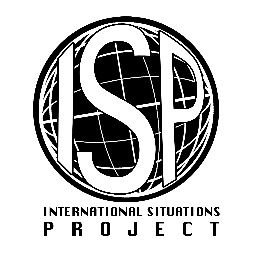 Original EnglishTranslation (Thai)Please rate the extent to which you agree or disagree with the following statements:โปรดระบุว่าท่านเห็นด้วยหรือไม่เห็นด้วยกับประโยคต่อไปนี้มากน้อยเพียงใดMost people are basically honest. คนทั่วไปโดยพื้นฐานแล้วเป็นคนซื่อสัตย์Most people are basically good-natured and kind.คนทั่วไปโดยพื้นฐานแล้วเป็นคนดีและมีเมตตาMost people trust others.คนทั่วไปไว้วางใจผู้อื่นGenerally, I trust others.โดยทั่วไปแล้ว ฉันไว้วางใจผู้อื่นMost people are trustworthy.คนทั่วไปมีความน่าเชื่อถือDisagree strongly    ไม่เห็นด้วยอย่างมากDisagree a little   ไม่เห็นด้วยNeutral; no opinion    เป็นกลาง/ไม่มีความเห็นAgree a little    Agree stronglyเห็นด้วยเห็นด้วยอย่างมาก